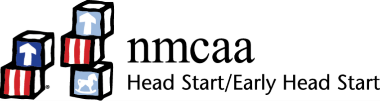 SundayMondayTuesdayWednesdayThursdayFridaySaturdayCount items of 2. Example: Count the eyes on a teddy bear and hold up 2 fingers                     While supervising your toddlers’ bath, provide measuring cups to play and talk about scooping and pouring. Explore the 5 senses: find objects around your house that have multiple sensory experiences. Use new words to describe objects.When reciting a familiar nursery rhyme, pause before saying the last word in the sentence and wait for your child to respond.  Find items around your house that are safe for your child to sort by color or size. Example: blocks or plastic cups. Go on a nature walk with your child and identify new objects in nature. Count when you are having a snack. Encourage your child to eat 3 crackers or 2 apple slices. 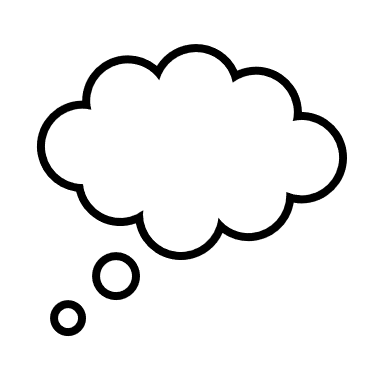 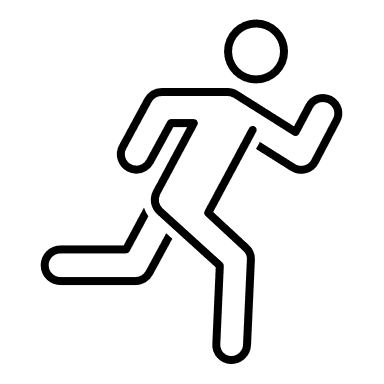 Pat Activity:  CountingPat Activity:  Make your Own SnackPat Activity:  Word BookPat Activity:  Learning FingerplaysPat Activity:  Size SortPat Activity:  Nature WalkPat Activity:  Counting ___________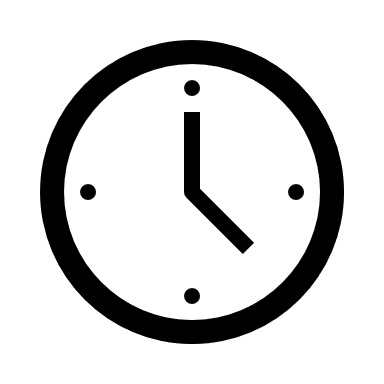 Estimated: 5 minutes___________Estimated:10 minutes___________Estimated:5 minutes___________Estimated: 5 minutes___________Estimated:10 minutes___________Estimated:15 minutes___________Estimated:5 minutes